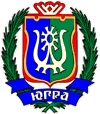 ИЗБИРАТЕЛЬНАЯ КОМИССИЯХАНТЫ-МАНСИЙСКОГО АВТОНОМНОГО ОКРУГА – ЮГРЫ ПОСТАНОВЛЕНИЕ28 октября 2016 года								         № 1326г. Ханты-МансийскО проведении окружного творческого конкурса по организации информационно-разъяснительной деятельности «Выборы – моё дело!»В целях совершенствования работы по повышения правовой 
культуры избирателей, развитию интереса к избирательному 
процессу, формированию активной гражданской позиции у избирателей 
Ханты-Мансийского автономного округа – Югры, и подготовкой материалов для проведения информационно-разъяснительной деятельности избирательных комиссий, Избирательная комиссия Ханты-Мансийского автономного округа – Югры постановляет:1. Провести с 1 ноября по 20 декабря 2016 года окружной творческий конкурс по организации информационно-разъяснительной деятельности 
«Выборы – моё дело!» (далее – Конкурс).2. Утвердить Положение о Конкурсе (приложение).3. Оплату расходов, связанных с проведением конкурса, произвести за счет средств, выделенных из федерального и окружного бюджетов для реализации мероприятий по выполнению Комплекса мер по повышению правовой культуры избирателей (участников референдума) и обучению организаторов выборов и референдумов в Ханты-Мансийском автономном округе – Югре на 2016 год.4. Настоящее постановление разместить на сайте Избирательной комиссии Ханты-Мансийского автономного округа – Югры и направить в территориальные избирательные комиссии.ПредседательИзбирательной комиссииХанты-Мансийского автономного округа – Югры								     А.Е. ПавкинСекретарьИзбирательной комиссииХанты-Мансийского автономного округа – Югры								     К.И. ДмитриеваПриложениек постановлению Избирательнойкомиссии Ханты-Мансийскогоавтономного округа – Югрыот 28 октября 2016 года № 1326ПОЛОЖЕНИЕо проведении окружного творческого конкурсапо организации информационно-разъяснительной деятельности«Выборы – моё дело!»1. Общие положения1.1. Окружной творческий конкурс по организации информационно-разъяснительной деятельности «Выборы – моё дело!» (далее – Конкурс) проводится в целях совершенствования работы по повышения 
правовой культуры избирателей, развитию интереса к избирательному процессу, формированию активной гражданской позиции у избирателей Ханты-Мансийского автономного округа – Югры, и подготовкой материалов для проведения информационно-разъяснительной деятельности избирательных комиссий.1.2. Представленные на Конкурс работы, вправе использоваться при подготовке плакатов, билбордов, листовок и иных информационных материалов Избирательной комиссии автономного округа и территориальными избирательными комиссиями при проведении информационно-разъяснительной деятельности.1.3. Сроки проведения Конкурса – с 1 ноября по 20 декабря 2016 года.1.4. Организационное проведение Конкурса осуществляют территориальные избирательные комиссии.2. Условия Конкурса2.1. Для участия в Конкурсе автору необходимо подготовить предложения (далее – работа) по организации информационно-разъяснительной деятельности, отражающие избирательную тематику, орнаментный колорит Югры, оригинальность идеи, и в срок до 15 декабря 2016 года представить их в территориальную избирательную комиссию соответствующей территории. Число предлагаемых на Конкурс одним автором (коллективы авторов не участвуют) работ не ограничено. Приветствуется новизна и нестандартность.2.1.1. Примерная тематика предложений:Избирательная символика (Эмблема ТИК, талисман, знак для голосования и пр.);Информационный плакат;Стихотворение, частушка, слоган, кроссворд, викторина;Сценарий проведения информационно-разъяснительного мероприятия;Иное по инициативе автора или предложению ТИК.2.2. Предлагаемая на Конкурс работа произвольного размера должна быть представлена в напечатанном (нарисованном) виде, по возможности, с приложением её электронной копии в виде файла JPG, JPEG, объемом не более 500 кб. На оборотной стороне работы указывается фамилия, имя, отчество автора и наименование муниципального образования.2.3. Конкурсная работа предоставляется с сопроводительным письмом, в котором указываются название работы, данные об авторе (фамилия, имя, отчество, возраст, телефон, должность и место работы, учёбы, домашний адрес) и описание работы, поясняющей смысл изображения.2.4. Представленные с нарушением настоящего Положения работы конкурсная комиссия вправе оставить без рассмотрения.2.5. Присланные на Конкурс работы не возвращаются, рецензии авторам не выдаются. Направление участником Конкурса своей работы в территориальную избирательную комиссию означает, что автор согласен на использование представленных им работ избирательной комиссией по собственному усмотрению, включая тиражирование и иное распространение.3. Порядок проведения Конкурса3.1. Для проведения Конкурса территориальная избирательная комиссия соответствующей территории организует работу по доведению информации о Конкурсе до сведения потенциальных участников.3.2. Территориальная избирательная комиссия соответствующей территории своим решением создаёт конкурсную комиссию, подводит итоги Конкурса на своём заседании до 20 декабря 2016года, и незамедлительно направляет их в Избирательную комиссию Ханты-Мансийского автономного округа – Югры. 3.3. В каждой территориальной избирательной комиссии соответствующей территории устанавливается по 7 победителей Конкурса. 4. Подведение итогов Конкурса4.1. Общие итоги Конкурса подводятся Избирательной комиссией Ханты-Мансийского автономного округа – Югры и утверждаются на заседании Избирательной комиссии Ханты-Мансийского автономного округа – Югры в срок до 25 декабря 2016 года.4.2. По итогам Конкурса, на основании решения Ханты-Мансийского автономного округа – Югры победителям вручаются благодарственные письма и памятный сувенир в размере до 1 тысячи рублей. Избирательная комиссия автономного Ханты-Мансийского автономного округа – Югры округа может дополнительно вручить поощрительные памятные сувениры по предложению территориальной избирательной комиссии.5. Вручение премий победителям Конкурса5.1. Вручение памятных сувениров и благодарственных писем победителям Конкурса проводится по поручению Избирательной комиссии Ханты-Мансийского автономного округа территориальными избирательными комиссиями в торжественной обстановке в присутствии представителей общественности и средств массовой информации.